PRELIMINARY PROGRAM 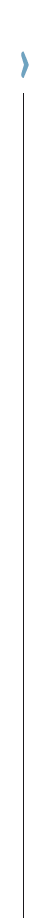 Workshop/Training Course ‘Pulsation and Vibration Control in Process Installations’TNO Delft, 8-9 April, 2024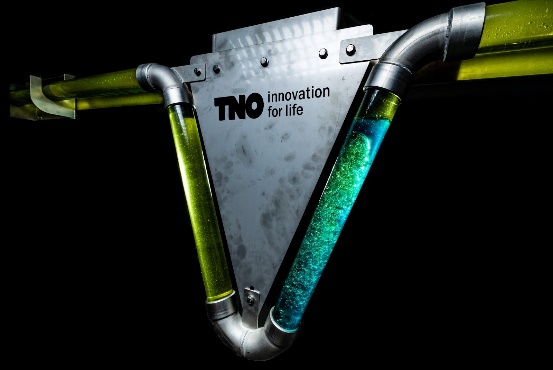 Monday April 8Plenary	08.30 – 09.00	Welcome coffee	09.00 – 09.15	Introduction to TNO/PVC course 	09.15 – 10.15	Pulsation and Vibration effects in Process Installation 10.15 – 10.30	Coffee break 	10.30 – 11.30	Fundamentals of wave propagation in piping 11.30 – 12.00	Fundamentals of mechanical response analysis12.00 – 13.00	Lunch buffetParallel sessionsPositive displacement machinery13.00 – 14.15	Pulsations in Reciprocating Compressor 14.15 – 14.30 	Break14.30 – 15.30	Pulsations in Reciprocating Pump systems15.30 – 15.45 	Break15.45 – 16.15	Pulsations in screw compressors (Rens)16.15 – 17.00	Application to Hydrogen compression systems Flow induced pulsations/vibrations13.00 – 14.00	Water hammer14.00 – 14.45	Pulsations in turbo compressor systems14.45 – 15.00 	Tea break15.00 – 15.45	Flow induced Pulsations 15.45 – 17.00	Multiphase forcing Plenary	19.00 – 22.00	Dinner in the city centre of Delft. 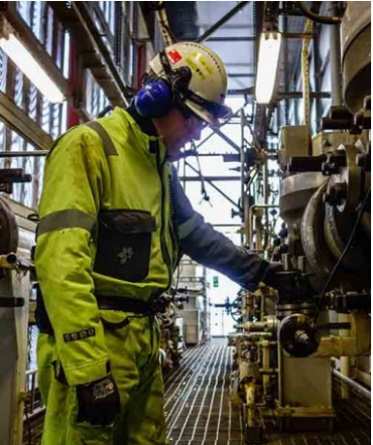 Tuesday April 9Plenary	08.30 – 09.00	Welcome coffee09.00 – 10.00	Introduction to pipe vibrations	10.00 – 10.15	Coffee break10.15 – 11.15	Measuring pulsations and vibrations	11.15 – 12.15	Introduction to fatigue12.15 – 13.15	Lunch buffetParallel sessionsPositive displacement machinery13.15 – 14.00	API Workflow, Acoustics14.00 – 14.45	API Workflow, Mechanics14.45 – 15.00 	Tea break15.00 – 16.30	API Workflow, Case Study Flow induced pulsations/vibrations13.15 – 14.45	AVIFF Workflow, guidelines14.45 – 15.00 	Tea break15.00 – 16.30	AVIFF Workflow, Case Study PRESENTERS LIST 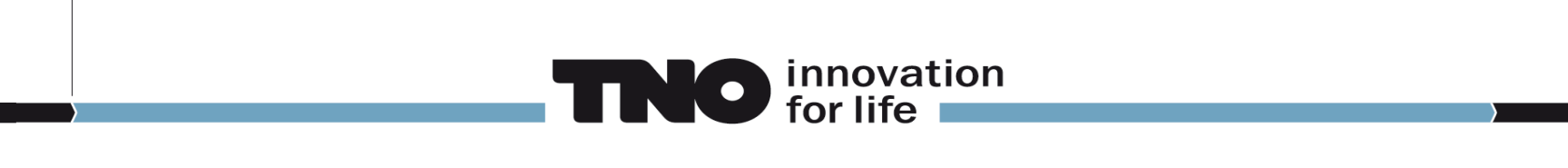 Workshop/Training Course ‘Pulsation and Vibration Control in Process Installations’TNO Delft, 8-9 April, 2024Stefan BelfroidStudied applied physics at the Technical University of Eindhoven. After 4 years at Stork Product Engineering now works for over 20 years as senior scientist for TNO on topics on Flow-Induced Pulsations and Dynamic Multiphase Flow. His current interests are in CO2 storage and on the intersection of multiphase flow and pipe vibrations. Leonard van LierStudied physics at the Technical University of Eindhoven. In his 20 year career at TNO, he specialized in Pulsations, Vibrations and Noise. In addition, he is taskforce leader of the Working Group Trainings, for the European Forum for Reciprocating Compressors (EFRC).Pieter van BeekTechnical Lead on Fluid Dynamics, Acoustics and Asset Integrity at TNO. More than 20 years of experience in contract research, consultancy and Root Cause Analysis (RCA) on pulsation, vibration & noise and mechanical integrity of rotating & reciprocating equipment and adjacent process installations.Rens BazuinSpecialist in the field of pulsation and vibration control. Involved in both field measurements and numerical simulations. Lead developer of the acoustic part of the TNO simulation tool Pulsim. Néstor González DíezSenior project leader with a focus on questions connected to flow-induced vibration and turbomachinery in the energy infrastructure. Wilbert VinkPulsations and Vibration consultant for positive displacement machines in accordance with                    API-618/619/674 standards, with 15 years of experience in this field. Responsible for Pulsim software development, support, training and sales. Lennert BuijsProject manager and program manager for Energy Infrastructure Integrity studies within TNO Energy Transition. Over 10 years of experience as consultant in projects related to fluid structure interaction related, API compliance studies and process dynamics.  Swen KoningsConducts technical consultancy work at the Heat Transfer and Fluid Dynamics department. Specialist on pulsation and vibration control for positive displacement machines in accordance with API-618 and      API-674 studies. Lead developer of the mechanical part of the TNO simulation tool Pulsim. 